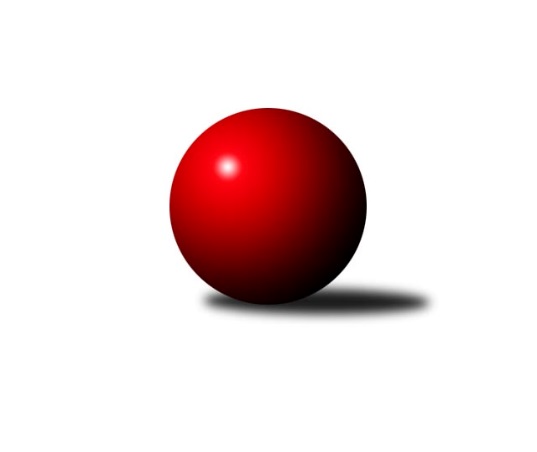 Č.5Ročník 2020/2021	8.10.2020Nejlepšího výkonu v tomto kole: 2623 dosáhlo družstvo: AC Sparta PrahaDivize AS 2020/2021Výsledky 5. kolaSouhrnný přehled výsledků:AC Sparta Praha	- KK Konstruktiva Praha  B	5:3	2623:2611	6.0:6.0	5.10.KK Slavia Praha	- TJ Sparta Kutná Hora	2:6	2460:2609	4.0:8.0	6.10.TJ Praga Praha 	- TJ Sokol Benešov B	7:1	2577:2487	7.0:5.0	7.10.TJ Sokol Praha-Vršovice	- TJ AŠ Mladá Boleslav 	1:7	2335:2497	1.0:11.0	8.10.KK Slavoj Praha B	- SK Meteor Praha A		dohrávka		termín neurčenTJ Neratovice	- SK Meteor Praha B		dohrávka		termín neurčenTJ Sokol Brandýs n. L.	- KK Vlašim 		dohrávka		termín neurčenTabulka družstev:	1.	KK Konstruktiva Praha  B	5	4	0	1	29.5 : 10.5 	42.0 : 18.0 	 2664	8	2.	TJ Praga Praha	5	4	0	1	27.0 : 13.0 	33.0 : 27.0 	 2528	8	3.	TJ Sparta Kutná Hora	5	3	0	2	25.5 : 14.5 	33.5 : 26.5 	 2612	6	4.	AC Sparta Praha	5	3	0	2	22.5 : 17.5 	30.5 : 29.5 	 2560	6	5.	KK Vlašim	4	2	1	1	18.0 : 14.0 	25.5 : 22.5 	 2566	5	6.	KK Slavia Praha	4	2	0	2	16.0 : 16.0 	21.0 : 27.0 	 2490	4	7.	SK Meteor Praha A	4	2	0	2	15.0 : 17.0 	25.0 : 23.0 	 2480	4	8.	TJ Neratovice	4	2	0	2	12.0 : 20.0 	15.5 : 32.5 	 2518	4	9.	TJ Sokol Benešov B	5	2	0	3	20.0 : 20.0 	33.0 : 27.0 	 2507	4	10.	TJ Sokol Praha-Vršovice	5	2	0	3	18.0 : 22.0 	31.0 : 29.0 	 2470	4	11.	TJ AŠ Mladá Boleslav	4	1	1	2	15.0 : 17.0 	28.0 : 20.0 	 2428	3	12.	KK Slavoj Praha B	4	1	1	2	13.5 : 18.5 	17.5 : 30.5 	 2555	3	13.	SK Meteor Praha B	4	1	0	3	8.5 : 23.5 	22.0 : 26.0 	 2482	2	14.	TJ Sokol Brandýs n. L.	4	0	1	3	7.5 : 24.5 	14.5 : 33.5 	 2455	1Podrobné výsledky kola:	 AC Sparta Praha	2623	5:3	2611	KK Konstruktiva Praha  B	Vojta Krákora	 	 237 	 223 		460 	 2:0 	 444 	 	231 	 213		Arnošt Nedbal	Vladimíra Pavlatová	 	 202 	 207 		409 	 0:2 	 427 	 	219 	 208		Stanislav Vesecký	Petr Neumajer	 	 205 	 223 		428 	 1:1 	 409 	 	213 	 196		Miroslav Šnejdar st.	Pavel Pavlíček	 	 215 	 217 		432 	 0.5:1.5 	 441 	 	224 	 217		Jaroslav Pleticha st.	Václav Klička	 	 207 	 216 		423 	 0.5:1.5 	 427 	 	211 	 216		Michal Ostatnický	Petr Hartina	 	 239 	 232 		471 	 2:0 	 463 	 	236 	 227		Ludmila Johnovározhodčí: 0, Dubský MartinNejlepší výkon utkání: 471 - Petr Hartina	 KK Slavia Praha	2460	2:6	2609	TJ Sparta Kutná Hora	Filip Knap	 	 201 	 210 		411 	 2:0 	 407 	 	200 	 207		Zdeněk Rajchman	Milan Mareš	 	 196 	 236 		432 	 1:1 	 440 	 	213 	 227		Petr Dus	Pavel Forman	 	 214 	 207 		421 	 1:1 	 411 	 	198 	 213		Tomáš Jelínek	Karel Vaňata	 	 191 	 180 		371 	 0:2 	 445 	 	228 	 217		Vladimír Holý	Jan Bürger	 	 191 	 206 		397 	 0:2 	 441 	 	212 	 229		Jiří Barbora	Aleš Jungmann	 	 217 	 211 		428 	 0:2 	 465 	 	222 	 243		Jindřich Valorozhodčí: Nejlepší výkon utkání: 465 - Jindřich Valo	 TJ Praga Praha 	2577	7:1	2487	TJ Sokol Benešov B	Rostislav Kašpar	 	 225 	 228 		453 	 2:0 	 412 	 	201 	 211		Dušan Dvořák	Josef Kašpar	 	 207 	 235 		442 	 1:1 	 412 	 	212 	 200		Antonín Šostý	David Kašpar	 	 214 	 227 		441 	 2:0 	 392 	 	192 	 200		Marek Červ	Jaroslav Kourek	 	 215 	 234 		449 	 1:1 	 435 	 	217 	 218		Jiří Kočí	Pavel Janoušek	 	 200 	 192 		392 	 0:2 	 437 	 	208 	 229		Petr Brabenec	Milan Komorník	 	 191 	 209 		400 	 1:1 	 399 	 	208 	 191		Michal Vyskočilrozhodčí: Josef KašparNejlepší výkon utkání: 453 - Rostislav Kašpar	 TJ Sokol Praha-Vršovice	2335	1:7	2497	TJ AŠ Mladá Boleslav 	Jiří Jabůrek	 	 198 	 201 		399 	 0:2 	 445 	 	218 	 227		Pavel Palaštuk	Antonín Krejza	 	 180 	 179 		359 	 0:2 	 371 	 	182 	 189		Petr Horáček	Luboš Kučera	 	 177 	 175 		352 	 0:2 	 397 	 	190 	 207		Jan Horáček	Jiří Rejthárek	 	 192 	 213 		405 	 1:1 	 393 	 	201 	 192		Pavel Horáček ml.	Zbyněk Vilímovský	 	 210 	 214 		424 	 0:2 	 441 	 	215 	 226		Petr Palaštuk	Martin Šveda	 	 204 	 192 		396 	 0:2 	 450 	 	213 	 237		Josef Cílarozhodčí: Krejza AntonínNejlepší výkon utkání: 450 - Josef CílaPořadí jednotlivců:	jméno hráče	družstvo	celkem	plné	dorážka	chyby	poměr kuž.	Maximum	1.	Michal Ostatnický 	KK Konstruktiva Praha  B	461.88	308.8	153.1	2.5	2/2	(482)	2.	Ludmila Johnová 	KK Konstruktiva Praha  B	461.00	307.8	153.3	1.5	2/2	(474)	3.	Petr Božka 	TJ Neratovice	460.25	308.0	152.3	4.0	2/3	(484)	4.	Rostislav Kašpar 	TJ Praga Praha 	453.00	306.3	146.7	4.0	3/3	(461)	5.	Jindřich Valo 	TJ Sparta Kutná Hora	451.25	302.0	149.3	3.0	4/4	(470)	6.	Vlastimil Pírek 	KK Vlašim 	450.67	304.7	146.0	8.2	3/3	(461)	7.	Jaroslav Pleticha  st.	KK Konstruktiva Praha  B	450.63	308.4	142.3	5.6	2/2	(471)	8.	Josef Dotlačil 	KK Vlašim 	450.00	306.0	144.0	4.5	3/3	(467)	9.	Vladimír Holý 	TJ Sparta Kutná Hora	445.50	293.4	152.1	2.8	4/4	(489)	10.	Aleš Jungmann 	KK Slavia Praha	445.00	293.2	151.8	1.7	3/3	(485)	11.	Anton Stašák 	KK Slavoj Praha B	444.33	300.3	144.0	3.0	3/3	(478)	12.	Josef Cíla 	TJ AŠ Mladá Boleslav 	443.33	288.7	154.7	3.0	3/4	(453)	13.	Josef Kašpar 	TJ Praga Praha 	441.11	305.4	135.7	3.3	3/3	(501)	14.	Václav Klička 	AC Sparta Praha	438.67	307.7	131.0	6.6	3/3	(463)	15.	Karel Křenek 	TJ Sokol Brandýs n. L.	437.83	295.0	142.8	2.5	3/3	(467)	16.	Jiří Kočí 	TJ Sokol Benešov B	436.67	303.7	133.0	6.0	3/4	(469)	17.	Vladimíra Pavlatová 	AC Sparta Praha	436.00	299.3	136.7	4.5	2/3	(450)	18.	Stanislav Březina 	KK Slavoj Praha B	436.00	301.0	135.0	3.3	3/3	(467)	19.	Tomáš Jelínek 	TJ Sparta Kutná Hora	436.00	301.0	135.0	6.7	3/4	(465)	20.	Jiří Kašpar 	KK Slavoj Praha B	434.67	295.7	139.0	4.7	3/3	(478)	21.	Petr Brabenec 	TJ Sokol Benešov B	434.67	297.3	137.3	5.3	3/4	(450)	22.	Stanislav Vesecký 	KK Konstruktiva Praha  B	434.38	294.5	139.9	6.4	2/2	(446)	23.	Martin Boháč 	SK Meteor Praha A	434.17	300.5	133.7	3.8	2/2	(453)	24.	Miroslav Šnejdar  st.	KK Konstruktiva Praha  B	432.75	295.3	137.5	9.0	2/2	(442)	25.	Zbyněk Vilímovský 	TJ Sokol Praha-Vršovice	431.88	299.1	132.8	4.9	4/4	(474)	26.	Petr Hartina 	AC Sparta Praha	430.78	293.2	137.6	3.3	3/3	(471)	27.	Petr Šteiner 	TJ Neratovice	428.50	300.3	128.3	7.5	2/3	(477)	28.	Pavel Janoušek 	TJ Praga Praha 	428.11	286.7	141.4	3.8	3/3	(449)	29.	Jiří Barbora 	TJ Sparta Kutná Hora	427.67	291.7	136.0	4.0	3/4	(441)	30.	David Dittrich 	SK Meteor Praha B	427.50	285.3	142.2	3.0	2/2	(445)	31.	Ladislav Hlaváček 	KK Vlašim 	427.50	285.5	142.0	5.8	2/3	(462)	32.	Petr Pravlovský 	KK Slavoj Praha B	426.00	287.2	138.8	9.0	3/3	(458)	33.	Zdeněk Rajchman 	TJ Sparta Kutná Hora	425.13	302.6	122.5	4.6	4/4	(448)	34.	Petr Palaštuk 	TJ AŠ Mladá Boleslav 	425.00	300.8	124.3	3.5	4/4	(447)	35.	Jan Bürger 	KK Slavia Praha	424.33	285.0	139.3	2.8	3/3	(442)	36.	Petr Neumajer 	AC Sparta Praha	424.00	284.8	139.2	4.7	3/3	(460)	37.	Luboš Polanský 	SK Meteor Praha B	424.00	293.0	131.0	6.0	2/2	(482)	38.	Petr Dus 	TJ Sparta Kutná Hora	423.67	286.3	137.3	3.7	3/4	(440)	39.	Arnošt Nedbal 	KK Konstruktiva Praha  B	423.00	292.3	130.8	9.9	2/2	(458)	40.	Jan Kozák 	TJ Neratovice	422.67	286.5	136.2	4.0	3/3	(436)	41.	Milan Mareš 	KK Slavia Praha	422.33	294.0	128.3	7.3	3/3	(432)	42.	Pavel Plachý 	SK Meteor Praha A	422.25	287.8	134.5	2.8	2/2	(443)	43.	Michal Vyskočil 	TJ Sokol Benešov B	422.25	299.0	123.3	7.8	4/4	(431)	44.	Josef Trnka 	TJ Neratovice	422.17	289.7	132.5	9.2	3/3	(427)	45.	Václav Sommer 	TJ Sokol Brandýs n. L.	421.00	286.3	134.7	5.7	3/3	(447)	46.	Dušan Dvořák 	TJ Sokol Benešov B	420.67	297.3	123.3	6.8	3/4	(458)	47.	Miloslav Rychetský 	TJ Sokol Brandýs n. L.	420.33	283.8	136.5	2.7	3/3	(434)	48.	Pavel Grygar 	TJ Sokol Praha-Vršovice	419.75	288.3	131.5	6.3	4/4	(446)	49.	Viktor Jungbauer 	KK Slavoj Praha B	419.33	286.0	133.3	5.7	3/3	(473)	50.	Milan Mikulášek 	SK Meteor Praha A	417.67	287.3	130.3	6.0	2/2	(427)	51.	Luboš Soukup 	SK Meteor Praha B	415.50	302.7	112.8	9.8	2/2	(439)	52.	Ctirad Dudycha 	SK Meteor Praha B	414.33	299.5	114.8	8.2	2/2	(424)	53.	Antonín Šostý 	TJ Sokol Benešov B	413.88	301.4	112.5	9.3	4/4	(447)	54.	Pavel Holec 	TJ Sokol Brandýs n. L.	413.50	284.5	129.0	7.5	2/3	(422)	55.	David Kašpar 	TJ Praga Praha 	412.89	279.4	133.4	5.3	3/3	(447)	56.	Václav Tůma 	KK Vlašim 	412.50	292.8	119.7	8.2	3/3	(421)	57.	Antonín Krejza 	TJ Sokol Praha-Vršovice	410.00	281.3	128.7	5.2	3/4	(427)	58.	Pavel Palaštuk 	TJ AŠ Mladá Boleslav 	410.00	284.0	126.0	5.8	4/4	(445)	59.	Zdeněk Cepl 	AC Sparta Praha	409.00	285.0	124.0	8.0	2/3	(418)	60.	Vojta Krákora 	AC Sparta Praha	408.89	291.0	117.9	6.4	3/3	(460)	61.	Pavel Novák 	SK Meteor Praha B	408.25	291.3	117.0	8.0	2/2	(435)	62.	Ivana Vlková 	SK Meteor Praha A	408.25	293.5	114.8	8.8	2/2	(415)	63.	Miroslav Bubeník 	KK Slavoj Praha B	408.17	295.7	112.5	7.3	3/3	(433)	64.	Jiří Rejthárek 	TJ Sokol Praha-Vršovice	408.00	284.1	123.9	5.4	4/4	(417)	65.	Filip Knap 	KK Slavia Praha	407.50	291.2	116.3	3.8	3/3	(428)	66.	Milan Černý 	KK Vlašim 	406.00	294.8	111.2	8.8	3/3	(429)	67.	Luboš Zelenka 	KK Slavia Praha	405.67	283.7	122.0	7.0	3/3	(428)	68.	Ivo Steindl 	SK Meteor Praha A	404.00	293.5	110.5	9.0	2/2	(409)	69.	Pavel Horáček  ml.	TJ AŠ Mladá Boleslav 	403.50	281.3	122.3	5.3	4/4	(413)	70.	Jan Meščan 	TJ Neratovice	403.50	281.5	122.0	10.0	2/3	(418)	71.	František Čvančara 	TJ Sokol Brandýs n. L.	401.50	275.0	126.5	5.5	2/3	(433)	72.	Jiří Kadleček 	KK Vlašim 	401.17	283.7	117.5	7.5	3/3	(451)	73.	Martin Šmejkal 	TJ Sokol Praha-Vršovice	400.33	282.7	117.7	7.0	3/4	(401)	74.	Eva Dvorská 	TJ Neratovice	399.67	275.3	124.3	6.3	3/3	(423)	75.	Jaroslav Kourek 	TJ Praga Praha 	398.11	282.4	115.7	7.2	3/3	(449)	76.	Martin Šveda 	TJ Sokol Praha-Vršovice	395.88	280.4	115.5	8.1	4/4	(416)	77.	Marek Červ 	TJ Sokol Benešov B	393.75	284.3	109.5	11.5	4/4	(424)	78.	Michal Franc 	SK Meteor Praha B	392.00	281.0	111.0	17.2	2/2	(408)	79.	Pavel Kotek 	TJ Sokol Brandýs n. L.	388.17	275.8	112.3	9.5	3/3	(427)	80.	Martin Šmejkal 	TJ Sokol Brandýs n. L.	385.75	274.0	111.8	5.5	2/3	(414)	81.	Karel Vaňata 	KK Slavia Praha	382.50	264.8	117.7	8.2	3/3	(400)	82.	Ladislav Zahrádka 	SK Meteor Praha A	374.00	276.2	97.8	14.7	2/2	(413)		Miroslav Pessr 	KK Vlašim 	481.00	332.0	149.0	5.0	1/3	(481)		František Rusín 	KK Slavoj Praha B	477.00	334.0	143.0	6.0	1/3	(477)		Leoš Vobořil 	TJ Sparta Kutná Hora	465.00	321.0	144.0	3.5	1/4	(478)		Miroslav Viktorin 	AC Sparta Praha	461.00	321.0	140.0	7.0	1/3	(461)		Michal Hrčkulák 	TJ Sparta Kutná Hora	460.50	313.0	147.5	3.5	1/4	(467)		Jindřich Sahula 	SK Meteor Praha A	459.67	306.7	153.0	3.0	1/2	(489)		Josef Šálek 	TJ Neratovice	453.00	308.0	145.0	4.0	1/3	(453)		Ladislav Kalous 	TJ Sokol Benešov B	446.00	306.5	139.5	3.0	1/4	(452)		Dušan Hrčkulák 	TJ Sparta Kutná Hora	440.00	288.0	152.0	2.5	2/4	(446)		Jan Kvapil 	TJ Neratovice	438.00	295.0	143.0	5.0	1/3	(438)		Pavlína Kašparová 	TJ Praga Praha 	437.00	287.0	150.0	1.0	1/3	(437)		Lidmila Fořtová 	KK Slavia Praha	434.00	302.0	132.0	6.0	1/3	(434)		Jiří Jabůrek 	TJ Sokol Praha-Vršovice	428.75	284.5	144.3	5.0	2/4	(440)		Petr Vacek 	TJ Neratovice	427.00	293.0	134.0	8.0	1/3	(427)		Jiří Novotný 	SK Meteor Praha B	425.00	307.0	118.0	5.0	1/2	(425)		Pavel Pavlíček 	AC Sparta Praha	422.00	290.7	131.3	3.7	1/3	(435)		Karel Palát 	TJ Sokol Benešov B	421.00	291.0	130.0	4.0	1/4	(421)		Pavel Forman 	KK Slavia Praha	421.00	296.0	125.0	3.0	1/3	(421)		Martin Dubský 	AC Sparta Praha	420.00	296.0	124.0	8.0	1/3	(420)		Tomáš Křenek 	TJ AŠ Mladá Boleslav 	418.50	291.5	127.0	3.5	2/4	(427)		Milan Komorník 	TJ Praga Praha 	409.00	287.0	122.0	7.3	1/3	(420)		Jan Horáček 	TJ AŠ Mladá Boleslav 	397.00	291.0	106.0	5.0	1/4	(397)		Ladislav Žebrakovský 	TJ Sokol Benešov B	392.00	276.5	115.5	10.5	2/4	(408)		Václav Pufler 	TJ Sparta Kutná Hora	392.00	281.0	111.0	9.0	1/4	(392)		Roman Cypro 	KK Slavoj Praha B	385.00	289.0	96.0	18.0	1/3	(385)		Michal Horáček 	TJ AŠ Mladá Boleslav 	380.00	267.0	113.0	8.5	2/4	(391)		Eva Křenková 	TJ Sokol Brandýs n. L.	378.00	268.5	109.5	11.0	1/3	(385)		Petr Horáček 	TJ AŠ Mladá Boleslav 	375.50	275.5	100.0	11.0	2/4	(380)		Jana Burocková 	TJ Neratovice	364.00	251.0	113.0	16.0	1/3	(364)		Luboš Kučera 	TJ Sokol Praha-Vršovice	352.00	245.0	107.0	11.0	1/4	(352)		Pavel Horáček  st.	TJ AŠ Mladá Boleslav 	347.00	260.0	87.0	8.0	1/4	(347)		Michal Bartoš 	TJ Praga Praha 	339.00	254.0	85.0	13.0	1/3	(339)		Jiří Samolák 	TJ AŠ Mladá Boleslav 	336.00	258.0	78.0	16.0	1/4	(336)Sportovně technické informace:Starty náhradníků:registrační číslo	jméno a příjmení 	datum startu 	družstvo	číslo startu18283	Milan Mareš	06.10.2020	KK Slavia Praha	3x17026	Vojtěch Krákora	05.10.2020	AC Sparta Praha	5x10595	Antonín Krejza	08.10.2020	TJ Sokol Praha-Vršovice	4x13844	Jiří Jabůrek	08.10.2020	TJ Sokol Praha-Vršovice	3x15577	Ludmila Eliášová	05.10.2020	KK Konstruktiva Praha  B	5x725	Pavel Pavlíček	05.10.2020	AC Sparta Praha	3x6081	Jiří Rejthárek	08.10.2020	TJ Sokol Praha-Vršovice	5x25197	Luboš Kučera	08.10.2020	TJ Sokol Praha-Vršovice	1x1371	Martin Šveda	08.10.2020	TJ Sokol Praha-Vršovice	5x1006	Pavel Forman	06.10.2020	KK Slavia Praha	1x1373	Zbyněk Vilímovský	08.10.2020	TJ Sokol Praha-Vršovice	5x845	Jaroslav Pleticha st.	05.10.2020	KK Konstruktiva Praha  B	5x19713	Petr Hartina	05.10.2020	AC Sparta Praha	5x1116	Václav Klička	05.10.2020	AC Sparta Praha	5x
Hráči dopsaní na soupisku:registrační číslo	jméno a příjmení 	datum startu 	družstvo	Program dalšího kola:6. kolo1.12.2020	út	17:30	KK Slavia Praha - TJ Praga Praha  (předehrávka z 13. kola)	3.12.2020	čt	17:30	TJ Sokol Praha-Vršovice - AC Sparta Praha (předehrávka z 13. kola)	4.12.2020	pá	17:00	TJ AŠ Mladá Boleslav  - TJ Neratovice (předehrávka z 13. kola)	4.12.2020	pá	17:00	KK Vlašim  - SK Meteor Praha B (předehrávka z 13. kola)	4.12.2020	pá	17:00	TJ Sokol Benešov B - KK Konstruktiva Praha  B (předehrávka z 13. kola)	4.12.2020	pá	17:30	TJ Sokol Brandýs n. L. - SK Meteor Praha A (předehrávka z 13. kola)	4.12.2020	pá	18:00	TJ Sparta Kutná Hora - KK Slavoj Praha B (předehrávka z 13. kola)	31.12.2020	čt	17:00	TJ AŠ Mladá Boleslav  - KK Slavia Praha (dohrávka z 4. kola)	31.12.2020	čt	17:00	KK Vlašim  - KK Slavia Praha	31.12.2020	čt	17:00	TJ Sokol Benešov B - TJ Sokol Brandýs n. L.	31.12.2020	čt	17:00	TJ AŠ Mladá Boleslav  - TJ Sparta Kutná Hora (předehrávka z 7. kola)	31.12.2020	čt	17:00	KK Vlašim  - TJ AŠ Mladá Boleslav  (předehrávka z 8. kola)	31.12.2020	čt	17:00	TJ Sokol Benešov B - TJ Sokol Praha-Vršovice (předehrávka z 8. kola)	31.12.2020	čt	17:00	TJ AŠ Mladá Boleslav  - TJ Sokol Benešov B (předehrávka z 9. kola)	31.12.2020	čt	17:00	TJ Sokol Benešov B - TJ Sparta Kutná Hora (předehrávka z 10. kola)	31.12.2020	čt	17:00	TJ AŠ Mladá Boleslav  - SK Meteor Praha B (předehrávka z 11. kola)	31.12.2020	čt	17:00	KK Vlašim  - TJ Sokol Benešov B (předehrávka z 11. kola)	31.12.2020	čt	17:30	KK Slavoj Praha B - SK Meteor Praha A (dohrávka z 5. kola)	31.12.2020	čt	17:30	TJ Neratovice - SK Meteor Praha B (dohrávka z 5. kola)	31.12.2020	čt	17:30	TJ Sokol Brandýs n. L. - KK Vlašim  (dohrávka z 5. kola)	31.12.2020	čt	17:30	SK Meteor Praha A - TJ AŠ Mladá Boleslav 	31.12.2020	čt	17:30	KK Slavoj Praha B - TJ Neratovice	31.12.2020	čt	17:30	TJ Sokol Brandýs n. L. - KK Konstruktiva Praha  B (předehrávka z 7. kola)	31.12.2020	čt	17:30	KK Slavia Praha - TJ Sokol Benešov B (předehrávka z 7. kola)	31.12.2020	čt	17:30	TJ Sokol Praha-Vršovice - KK Vlašim  (předehrávka z 7. kola)	31.12.2020	čt	17:30	TJ Neratovice - SK Meteor Praha A (předehrávka z 7. kola)	31.12.2020	čt	17:30	TJ Neratovice - AC Sparta Praha (předehrávka z 8. kola)	31.12.2020	čt	17:30	TJ Praga Praha  - KK Slavoj Praha B (předehrávka z 8. kola)	31.12.2020	čt	17:30	SK Meteor Praha A - TJ Sparta Kutná Hora (předehrávka z 8. kola)	31.12.2020	čt	17:30	TJ Sokol Brandýs n. L. - KK Slavoj Praha B (předehrávka z 9. kola)	31.12.2020	čt	17:30	KK Slavia Praha - SK Meteor Praha B (předehrávka z 9. kola)	31.12.2020	čt	17:30	TJ Sokol Praha-Vršovice - KK Konstruktiva Praha  B (předehrávka z 9. kola)	31.12.2020	čt	17:30	KK Slavoj Praha B - KK Slavia Praha (předehrávka z 10. kola)	31.12.2020	čt	17:30	SK Meteor Praha A - KK Vlašim  (předehrávka z 10. kola)	31.12.2020	čt	17:30	TJ Neratovice - TJ Sokol Brandýs n. L. (předehrávka z 10. kola)	31.12.2020	čt	17:30	TJ Sokol Brandýs n. L. - AC Sparta Praha (předehrávka z 11. kola)	31.12.2020	čt	17:30	KK Slavia Praha - TJ Neratovice (předehrávka z 11. kola)	31.12.2020	čt	17:30	TJ Sokol Praha-Vršovice - KK Slavoj Praha B (předehrávka z 11. kola)	31.12.2020	čt	17:30	TJ Neratovice - TJ Sokol Praha-Vršovice (předehrávka z 12. kola)	31.12.2020	čt	17:30	SK Meteor Praha A - TJ Sokol Benešov B (předehrávka z 12. kola)	31.12.2020	čt	17:30	KK Slavoj Praha B - TJ AŠ Mladá Boleslav  (předehrávka z 12. kola)	31.12.2020	čt	18:00	SK Meteor Praha B - AC Sparta Praha	31.12.2020	čt	18:00	TJ Sparta Kutná Hora - TJ Sokol Praha-Vršovice	31.12.2020	čt	18:00	TJ Praga Praha  - SK Meteor Praha B (předehrávka z 7. kola)	31.12.2020	čt	18:00	SK Meteor Praha B - TJ Sokol Brandýs n. L. (předehrávka z 8. kola)	31.12.2020	čt	18:00	TJ Praga Praha  - TJ Neratovice (předehrávka z 9. kola)	31.12.2020	čt	18:00	TJ Sparta Kutná Hora - KK Vlašim  (předehrávka z 9. kola)	31.12.2020	čt	18:00	SK Meteor Praha B - TJ Sokol Praha-Vršovice (předehrávka z 10. kola)	31.12.2020	čt	18:00	TJ Sparta Kutná Hora - KK Konstruktiva Praha  B (předehrávka z 11. kola)	31.12.2020	čt	18:00	TJ Praga Praha  - SK Meteor Praha A (předehrávka z 11. kola)	31.12.2020	čt	18:00	SK Meteor Praha B - TJ Sparta Kutná Hora (předehrávka z 12. kola)	31.12.2020	čt	18:00	TJ Praga Praha  - TJ Sokol Brandýs n. L. (předehrávka z 12. kola)	31.12.2020	čt	18:30	KK Konstruktiva Praha  B - TJ Praga Praha 	31.12.2020	čt	18:30	KK Konstruktiva Praha  B - KK Slavia Praha (předehrávka z 8. kola)	31.12.2020	čt	18:30	KK Konstruktiva Praha  B - TJ AŠ Mladá Boleslav  (předehrávka z 10. kola)	31.12.2020	čt	18:30	KK Konstruktiva Praha  B - KK Vlašim  (předehrávka z 12. kola)	31.12.2020	čt	19:30	AC Sparta Praha - KK Slavoj Praha B (předehrávka z 7. kola)	31.12.2020	čt	19:30	AC Sparta Praha - SK Meteor Praha A (předehrávka z 9. kola)	31.12.2020	čt	19:30	AC Sparta Praha - TJ Praga Praha  (předehrávka z 10. kola)	31.12.2020	čt	19:30	AC Sparta Praha - KK Slavia Praha (předehrávka z 12. kola)	Nejlepší šestka kola - absolutněNejlepší šestka kola - absolutněNejlepší šestka kola - absolutněNejlepší šestka kola - absolutněNejlepší šestka kola - dle průměru kuželenNejlepší šestka kola - dle průměru kuželenNejlepší šestka kola - dle průměru kuželenNejlepší šestka kola - dle průměru kuželenNejlepší šestka kola - dle průměru kuželenPočetJménoNázev týmuVýkonPočetJménoNázev týmuPrůměr (%)Výkon1xPetr HartinaSparta Praha4711xJosef CílaAŠ M.B. 111.914502xJindřich ValoTJ Sparta Kutná4651xJindřich ValoTJ Sparta Kutná111.814653xLudmila JohnováKonstruktiva B4631xPetr HartinaSparta Praha111.374711xVojta KrákoraSparta Praha4601xPavel PalaštukAŠ M.B. 110.664452xRostislav KašparPraga 4532xPetr PalaštukAŠ M.B. 109.674411xJosef CílaAŠ M.B. 4503xLudmila JohnováKonstruktiva B109.48463